NÁRODNÁ RADA SLOVENSKEJ REPUBLIKY	VIII. volebné obdobieČíslo: CRD-78/2023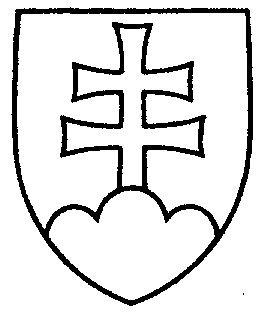 2079UZNESENIENÁRODNEJ RADY SLOVENSKEJ REPUBLIKYzo 16. marca 2023k návrhu poslancov Národnej rady Slovenskej republiky Petry Krištúfkovej, Borisa Kollára, Jozefa Šimka a Igora Kašpera na vydanie zákona, ktorým sa mení a dopĺňa zákon 
č. 300/2005 Z. z. Trestný zákon v znení neskorších predpisov (tlač 1357)		Národná rada Slovenskej republiky	po prerokovaní uvedeného návrhu zákona v druhom a treťom čítaní	s c h v a ľ u j enávrh poslancov Národnej rady Slovenskej republiky Petry Krištúfkovej, Borisa Kollára, Jozefa Šimka a Igora Kašpera na vydanie zákona, ktorým sa mení a dopĺňa zákon 
č. 300/2005 Z. z. Trestný zákon v znení neskorších predpisov, v znení schválených pozmeňujúcich a doplňujúcich návrhov.     Boris  K o l l á r   v. r.    predsedaNárodnej rady Slovenskej republikyOverovatelia:Zita  P l e š t i n s k á   v. r.Peter  Š u c a   v. r.